       ПРЕДМЕТ: Појашњење конкурсне документације за ЈН 7/2020,  Израдa техничке документације за Луку БогојевоУ складу са чланом 63. став 2. и став 3. Закона о јавним набавкама („Службени гласник Републике Србије“, бр. 124/12, 14/15 и 68/15), објављујемо следећи одговоре на питања:Питање број 1.Молимо Вас да размотрите могућност да један инжењер буде именован за лиценце 200 и 300, обзиром да инжењери ове лиценце често добијају истоовременоОдговор 1.Следи измена конкурсне документације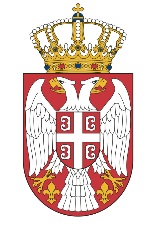 Република СрбијаМИНИСТАРСТВО ГРАЂЕВИНАРСТВА,САОБРАЋАЈА И ИНФРАСТРУКТУРЕБрој: 404-02-10/2/2020-02Датум: 16.03.2020. годинеНемањина 22-26, Београд